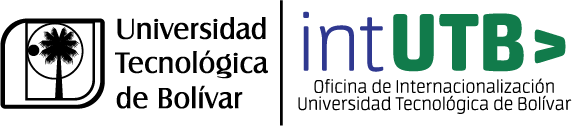 FORMATO DE INSCRIPCIÓN ESTUDIANTES EXTERNOS PARA INTERCAMBIO ACADÉMICOInformación Académica Listado de materias que desea cursar (máximo 20 créditos) Información Médica Persona a contactar en caso de emergencia:Alojamiento La UTB asesora a los estudiantes que vienen de intercambio en la búsqueda de alojamiento en Cartagena. Declaración del estudiante:He leído y contestado todas las preguntas de este formulario de manera completa y fidedigna. En caso de ser admitido en la Universidad Tecnológica de Bolívar, estoy de acuerdo en cumplir con todos sus reglamentos.________________________            _________________________          _______________________________Fecha					Nombre 				Firma del EstudianteAutorización:Para uso del Coordinador del Programa de Intercambio en la Universidad del estudiante que está aplicando   (si aplica).Autorizo al estudiante que ha llenado esta solicitud, a participar en el Programa de Intercambio Académico que sostiene la Universidad Tecnológica de Bolívar y nuestra universidad.________________________            _________________________          _______________________________Fecha					Nombre 				Firma del Coordinador del ProgramaImportante tener en cuenta:Plazos de inscripción:Intercambio durante el I Semestre (enero a junio): Se debe entregar el formulario antes del 15 de noviembre del año anterior.Intercambio durante el II Semestre: Se debe entregar el formulario antes del 15 de mayo del mismo año.Requisitos:Ser mayor de 18 años.Estar matriculado en la universidad de origenTener buen conocimiento del idioma Español.Documentos:Formato de Inscripción de Estudiantes Externos para intercambioCertificado de Calificaciones (español o inglés).Dos fotografías tamaño pasaporte.Carta explicando motivos por los cuales estas interesado en Ingresar a nuestro programa, escrita en español.Carta de autorización al ingreso al programa de Intercambio Académico por parte de la autoridad competente en tu universidad. (español o inglés)Constancia de dominio del español (Sólo en caso de que no sea la lengua materna).Información PersonalNOMBRE Y APELLIDOSSEXO :    M   ____   F ____SEXO :    M   ____   F ____DOC. DE IDENTIDAD/PASAPORTENACIONALIDADFECHA DE NACIMIENTO___ / ___ / _______ / ___ / _______ / ___ / ____TELÉFONOCORREO ELECTRÓNICOCELULARDIRECCIÓNPERIODO Y AÑO DE INTERCAMBIOPERIODO Y AÑO DE INTERCAMBIOFECHA DE INSCRIPCIÓN FECHA DE INSCRIPCIÓN FECHA DE INSCRIPCIÓN Institución de procedenciaNombre de la carrera o programa de estudios(indicar si es pregrado o posgrado)Semestre que cursa actualmente123456Tipo de Sangre:Alergias a Medicamentos:Alergias en General:Indica cualquier condición emocional o física recurrente que podría requerir atención médica durante tu estancia en Colombia:Nombre:Parentesco:Domicilio:Domicilio:Teléfono casa:                                       trabajo:                                              Celular:Teléfono casa:                                       trabajo:                                              Celular:Marca la opción de alojamiento que deseas:Obtendré mi propio alojamiento: ____     Deseo asesoría para la búsqueda de alojamiento: ____